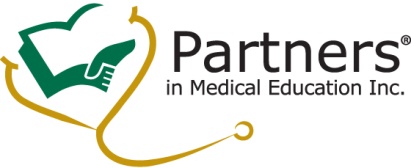 GMEC “To-Do” ListGMEC Composition and MeetingsUpdate your GMEC policy or charter and appoint new committee and/or subcommittee members as appropriate.Ensure resident attendance at every GMEC meeting.Document everything that you change or do in your GMEC minutes.Structure for Educational OversightUpdate your Statement of Commitment.  DIO must review, approve, and sign every 5 years.Review and update institutional policies.  Review program policies for consistency with institutional policies.Collect, review, and monitor all letters of notification.Oversight of Annual Evaluation and Improvement ProcessesAnnual Institutional Review (AIR)Determine institutional performance indicators.Develop a protocol/process for conducting AIR.Develop a dashboard.Include monitoring of action plans resulting from review.Present an executive summary to the governing body.GMEC Special ReviewDetermine program performance criteria.Develop a protocol/process for conducting GMEC Special Review for underperforming programs.Establish a process for monitoring corrective action plans.Annual Program Evaluation (APE)Provide resources, templates, expertise, and technical assistance.Comply with institutional requirements for providing oversight of the quality of each program’s educational experiences.Carry our required oversight (but not conduct) the programs’ annual evaluation and improvement activities.  ResourcesOrganize and maintain a functional, effective resident forum.Review and approve resident salaries and benefits.Facilitate acquisition of educational tools.Ensure a healthy and safe working environment.Clinical Learning Environment ReviewReview and revise institutional policies related to 6 CLER focus areas.Educate stakeholders.Document improvement activities.Policies and ProceduresReview current policies and procedures for compliance with ACGME institutional requirements.Approve new and/or revised policies and procedures, as neededCollect, review, and monitor program policies for compliance with institutional requirements  